Célébration du vendredi 22 juin 2018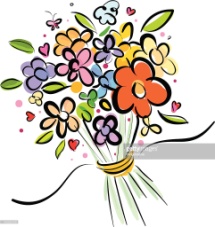              Chant : « Je veux chanter ton amour Seigneur, « R. Je veux chanter ton amour, Seigneur, 
Chaque instant de ma vie. 
Danser pour toi en chantant ma joie 
Et glorifier ton Nom. 

1. Ton amour pour nous 
Est plus fort que tout
Et tu veux nous donner la vie, 
Nous embraser par ton Esprit. 
Gloire à toi !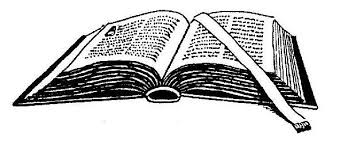 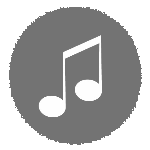 AlléluiaLouange et gloire à ton Nom,
alléluia, alléluia.
Seigneur, Dieu de l'univers,
alléluia, alléluia !Gloire à Dieu, gloire à Dieu, au plus haut des cieuxGloire à Dieu, gloire  à Dieu, au plus haut des cieuxAvance au large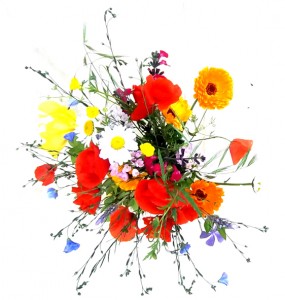 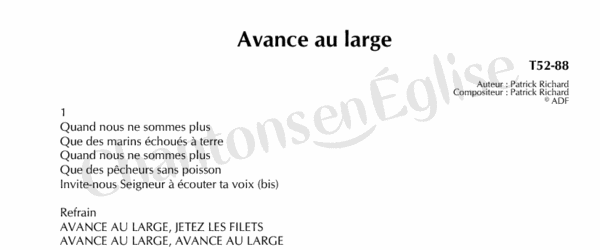 